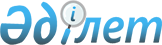 Қазақ КСР Министрлер Кеңесінің 1990 жылғы 15 ақпандағы N 60 қаулысының күші жойылды деп тану туралыҚазақстан Республикасы Үкіметінің 2005 жылғы 13 қыркүйектегі N 914 Қаулысы

      Қазақстан Республикасының Үкіметі  ҚАУЛЫ ЕТЕДІ : 

      1. "Қазақ КСР Қаржы министрлігі жанындағы Шаруашылық есептегі аудиторлық орталығына Қазақ КСР Қаржы министрлігінің Бақылау-тексеру басқармасы жанындағы Шаруашылық есептегі тексеру тобын қайта құру туралы" Қазақ КСР Министрлер Кеңесінің 1990 жылғы 15 ақпандағы N 60 қаулысының күші жойылды деп танылсын. 

      2. Осы қаулы қол қойылған күнінен бастап қолданысқа енгізіледі.        Қазақстан Республикасының 

      Премьер-Министрі 
					© 2012. Қазақстан Республикасы Әділет министрлігінің «Қазақстан Республикасының Заңнама және құқықтық ақпарат институты» ШЖҚ РМК
				